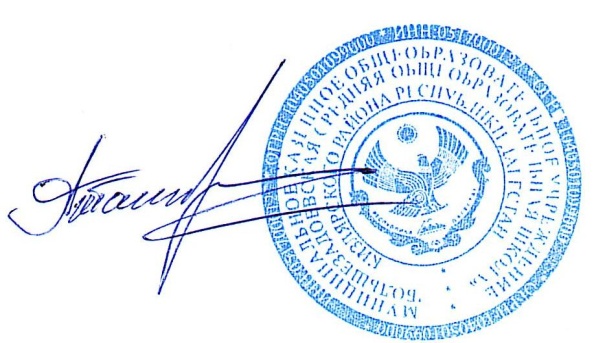 УТВЕРЖДЕН  приказом директора школы ___________ Абдулгамидов М.М.                                                                       от  01.09.2023г №ПЛАНвзаимодействия с территориальными органами безопасности, территориальными органами Министерства внутренних дел Российской Федерации и территориальными органами Федеральной службы войск национальной гвардии Российской Федерации по вопросам противодействия терроризму и экстремизмуМКОУ «Большезадоевская средняя общеобразовательная школа»(наименование образовательной организации)с.Большезадоевское – 2023 г.I. ОБЩИЕ ПОЛОЖЕНИЯНастоящий План взаимодействия с территориальными органами безопасности, территориальными органами Министерства внутренних дел Российской Федерации и территориальными органами Федеральной службы войск национальной гвардии Российской Федерации по вопросам противодействия терроризму и экстремизму (далее - План взаимодействия) разработан на основании подпункта «з» пункта 18, подпункта «з» 20, подпункта «и» пункта 22, подпункта «в» пункта 23 Требований к антитеррористической защищенности объектов (территорий) Министерства образования и науки Российской Федерации и объектов (территорий), относящихся к сфере деятельности Министерства образования и науки Российской Федерации, утвержденных постановлением Правительства Российской Федерации от 07.10.2017 № 1235 «Об утверждении требований к антитеррористической защищенности объектов (территорий) Министерства образования и науки Российской Федерации и объектов (территорий), относящихся к сфере деятельности Министерства образования и науки Российской Федерации, и формы паспорта безопасности этих объектов (территорий)» (далее - Требования).Понятия, термины и определения, применяемые в настоящем Плане взаимодействия, используются в значениях, определенных Требованиями.План взаимодействия разработан в МКОУ «Большезадоевская СОШ»в целях обеспечения единого подхода к реализации на территорииМКОУ «Большезадоевская СОШ» Требований.1.5. План взаимодействия подлежит обязательному согласованию с территориальным органом безопасности, территориальным органом Министерства внутренних дел Российской Федерации и территориальным органом Росгвардии или подразделением вневедомственной охраны войск национальной гвардии Российской Федерации.II. ПЛАН ВЗАИМОДЕЙСТВИЯПримечание: при изменении уровней террористической опасности, устанавливаемых в соответствии с Указом Президента Российской Федерации от 14.06.2012 № 851 «О порядке установления уровней террористической опасности, предусматривающих принятие дополнительных мер по обеспечению безопасности личности, общества и государства» (далее — Указ № 851), в целях своевременного и адекватного реагирования на возникающие террористические угрозы, предупреждения совершения террористических актов, направленных против объекта (территории), осуществляется комплекс мероприятий по обеспечению соответствующего режима усиления противодействия терроризму в соответствии с планами действий при установлении уровней террористической опасности; при этом взаимодействие с территориальными органами безопасности, территориальными органами Министерства внутренних дел Российской Федерации и территориальными органами Федеральной службы войск национальной гвардии Российской Федерации осуществляется в порядке, определенном Указом № 851.III. НОМЕРА ТЕЛЕФОНОВ ДЕЖУРНЫХ (ОПЕРАТИВНЫХ) СЛУЖБГУ МВД России по РД- 112Отдел МВД России по Кизлярскому району – Телефон: +7 (8722) 98-45-55, +7 (87239) 2-35-26(с мобильного телефона - 101); и 112УФСБ России поРД- 112Управление Росгвардии по РД-112Управление вневедомственной охраны по Кизлярскому району – филиал ФГКУ «УВО  ВНГ РФ  по РД» - +7(872)392-18-58
+7(872)393-01-15
+7 (872) 392-33-58№ п/пМероприятия по взаимодействиюС кем организуется взаимодействиеОписание, виды испособы взаимодействияПримечание123451.Информирование территориальных органов ФСБ России, МВД России и Росгвардии о выявленных фактах незаконного приобретения, хранения, ношения работниками объекта (территории), в том числе педагогическими работниками, обучающимися, их родителями (законными представителями), оружия и его основных частей, веществ и материалов для изготовления самодельных взрывных устройств, а также о возможных местах их храненияОМВД России по Кизлярскому району,УФСБ России по РД, Управление Росгвардии по РД, УВО ВНГ России по РДНезамедлительно, по телефонам дежурных служб2.Информирование о фактах выявления среди работников, в том числе педагогических работников, обучающихся, их родителей (законных представителей), причастности к распространению идеологии экстремизма и террористической деятельности, а также придерживающихся взглядов, свойственных религиозным течениям радикального толкаОМВД России по Кизлярскому району, УФСБ России по РДИнформирование в письменной форме3.Информирование о фактах нарушения пропускного режима, попытках вноса (ввоза) и проноса (провоза) запрещенных предметов (взрывчатых, отравляющих веществ, оружия, боеприпасов, наркотических и других опасных предметов и веществ)ОМВД России по Кизлярскому району, УФСБ России по РД, Управление Росгвардии по РД, УВО ВНГ России по РДНезамедлительно, по телефонам дежурных служб, а также путем использования средств тревожнойсигнализации (в случае наличия угрозы жизни или здоровью)4.Информирование о выявленных фактах скрытого наблюдения, фото- и видеосъемки объекта (территории) неизвестными лицами, провокаций сотрудников организаций, обеспечивающих охрану объектов (территорий), на неправомерные действия, проникновения посторонних лиц на объект (территорию), беспричинного размещения посторонними лицами вблизи объекта (территории) вещей и транспортных средствОМВД России по Кизлярскому району, УФСБ России по РД, Управление Росгвардии по РД, УВО ВНГ России по РДНезамедлительно, по телефонам дежурных служб5.Информирование о планируемых к проведению мероприятиях с массовым пребыванием людейОМВД России по Кизлярскому району, УФСБ России по РД, Управление Росгвардии по РД, УВО ВНГ России по РДИнформирование в письменной форме, не позднее чем за 10 дней до начала планируемых мероприятий6.Информирование об угрозе совершения или о совершении террористического акта на объекте (территории)ОМВД России по Кизлярскому району, УФСБ России по РД, Управление Росгвардии по РД, УВО ВНГ России по РДНезамедлительно, по телефонам дежурных служб, а также путем использования средств тревожнойсигнализации (в случае наличия угрозы жизни или здоровью)В порядке, определенном разделом V Требований7.Информирование о планируемых ремонтно-строительных работах на объекте (территории) в случае привлечения для их проведения сторонних организаций и граждан, о сдаче помещений в аренду сторонним организациям и гражданамОМВД России по Кизлярскому району, УФСБ России по РД, Управление Росгвардии по РД, УВО ВНГ России по РДИнформирование в письменной форме, не позднее чем за 10 дней до начала планируемых мероприятий8.Актуализация паспортов безопасности объектов (территорий)ОМВД России по Кизлярскому району, УФСБ России по РД, Управление Росгвардии по РД, УВО ВНГ России по РДОсуществляется не реже одного раза в 5 лет, а также в течение 5 рабочих дней при изменении:а) общей площади и периметра объекта (территории);б) количества б)потенциально опасных и критических элементов объекта (территории); и другое в соответствии с Требованиями.В порядке, определенном разделом VI Требований9.Проведение совместных учений и тренировок по отработке действий в условиях угрозы совершения или при совершении террористического акта на объекте (территории), обучение работников, персонала объекта (территории) способам защитыОМВД России по Кизлярскому району, УФСБ России по РД, Управление Росгвардии по РД, УВО ВНГ России по РДВ рамках согласованных и утвержденных графиков10.Проведение плановых (ежегодных) или внеплановых проверок антитеррористической защищенности объекта (территории), оценка состояния антитеррористической защищенности объекта (территории), выработка предложений по устранению недостатков в антитеррористической защищенности объекта (территории), в том числе в ходе подготовки к новому учебному годуОМВД России по Кизлярскому району, УФСБ России по РД, Управление Росгвардии по РД, УВО ВНГ России по РДВ рамках согласованных и утвержденных планов-графиков.11.Обеспечение беспрепятственного доступа на объект (территорию) оперативных подразделений территориальных органов безопасности, территориальных органов МВД России, территориальных органов РосгвардииОМВД России по Кизлярскому району, УФСБ России по РД, Управление Росгвардии по РД, УВО ВНГ России по РДСогласно утвержденной на объекте (территории) инструкцииВ случае угрозы совершения террористического акта12.Проведение рабочих встреч с сотрудниками территориальных органов безопасности, территориальных органов Министерства внутренних дел Российской Федерации и территориальных органов Федеральной службы войск национальной гвардии Российской Федерации по вопросам противодействия терроризму и экстремизмуОМВД России по Кизлярскому району, УФСБ России по РД, Управление Росгвардии по РД, УВО ВНГ России по РДПо согласованиюПо мере необходимости13.Осуществление контроля за парковкой транспортных средств в окружении объекта при проведении праздничных массовых мероприятийГИБДДПо согласованиюПеред проведением мероприятий14. Разработка    методических рекомендаций по профилактике терроризма    и    экстремизма совместно с сотрудниками ФСБ и МВДГУМВД России поРД, УФСБ России по РДПо согласованиюПо мере необходимости15.Проведение «круглых  столов», занятий, классных часов с учащимися по развитию межконфессионального и межнационального диалога, профилактики преступлений террористической и экстремисткой направленностиГУМВД России по РД, УФСБ России по РДПо согласованиюПо мере необходимости16.Предупреждение преступлений среди несовершеннолетних и молодежиОМВД России по Кизлярскому району(участковый, сотрудник подразделения по делам несовершеннолетних)На плановой основеПостоянно